Проект закона Камчатского края внесен Правительством Камчатского края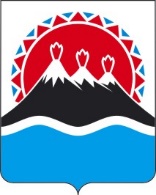 ЗаконКамчатского краяО внесении изменений в Закон Камчатского края «О регулировании отдельных вопросов в сфере промышленной политики в Камчатском крае»Принят Законодательным Собранием Камчатского края«__________» ________________2023 годаСтатья 1. Внести в Закон Камчатского края от 02.10.2017 № 145 «О регулировании отдельных вопросов в сфере промышленной политики в Камчатском крае» 
(с изменениями от 27.09.2018 № 256, от 04.03.2020 № 424) следующие изменения:1) в статье 5:а) в пункте 2 слова «государственной власти» исключить;б) в пункте 41 после слов «промышленных технопарков» дополнить словами «, технопаркам в сфере высоких технологий, управляющим компаниям промышленных технопарков,», после слов «управляющей компании промышленного технопарка» дополнить словами «,технопарка в сфере высоких технологий, управляющей компании технопарка в сфере высоких технологий»;в) в пункте 71 слово «стороной» заменить словами «одной из сторон»; г) дополнить пунктом 72 следующего содержания:«72) устанавливает порядок организации работы по согласованию места производства промышленной продукции при проведении конкурсного отбора на право заключения специального инвестиционного контракта»;2) в статье 6:а) в наименовании слова «государственной власти» исключить;б) в абзаце первом слова «государственной власти» исключить;3) дополнить статьей 61 следующего содержания:«Статья 61. Специальный инвестиционный контракт1. По специальному инвестиционному контракту одна сторона – инвестор в предусмотренный этим контрактом срок обязуется реализовать инвестиционный проект по внедрению или разработке и внедрению технологии, указанной в частях 2, 3 статьи 18.1 Федерального закона 
«О промышленной политике в Российской Федерации» в целях освоения серийного производства промышленной продукции на основе указанной технологии на территории Камчатского края, вложив в проект собственные и (или) привлеченные средства, а другая сторона – совместно Российская Федерация, Камчатский край и муниципальное образование Камчатского края в пределах своих полномочий в течение срока действия специального инвестиционного контракта обязуются обеспечивать стабильность условий ведения хозяйственной деятельности для инвестора и применять меры стимулирования деятельности в сфере промышленности, предусмотренные специальным инвестиционным контрактом в соответствии с законодательством Российской Федерации, законодательством Камчатского края, муниципальными правовыми актами.2. С даты заключения специального инвестиционного контракта и в течение срока его действия в отношении инвестора не применяются законодательные акты и (или) иные нормативные правовые акты Камчатского края, которые вступили в силу после даты заключения специального инвестиционного контракта и которые вводят ограничения и (или) запреты на реализацию прав, приобретенных или осуществляемых инвестором в целях выполнения специального инвестиционного контракта, при условии, что специальный порядок применения к инвестору положений нормативных правовых актов, регулирующих соответствующие отношения с участием инвестора, на случай их изменения был предусмотрен законодательством Камчатского края на дату заключения специального инвестиционного контракта.3. Содержание специального инвестиционного контракта, порядок заключения, изменения, расторжения и прекращения его действия устанавливается законодательством Российской Федерации и законодательством Камчатского края в сфере промышленной политики.».  Статья 2.1. Настоящий Закон вступает в силу по истечении десяти дней после дня его официального опубликования.Губернатор Камчатского края				                        В.В. Солодов